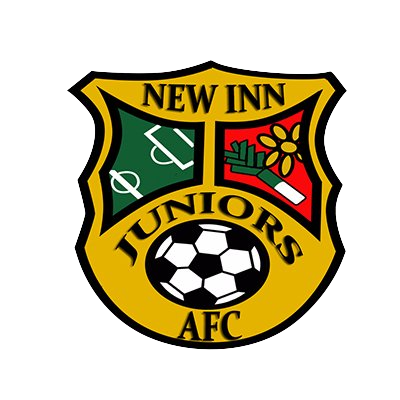 New Inn Junior Football ClubFAW Safer Return to Training ProtocolCOVID-19 Risk AssessmentRisk AssessmentAdvice and guidance from Government and the Football Association of Wales has required all clubs to conduct a risk assessment for COVID-19.  The risk assessment must be carried out by a competent person in order to identify the hazards and quantify the risks of these hazards exposing people to the virus. Hazards and risks cannot be eliminated and therefore must be controlled.  The control measures must be either physical or procedural and must be communicated to those who will work with, or otherwise come into contact with the hazards. In undertaking risk assessments, the following approach should be adopted: Gather information and advice from the Football Association of Wales Gather information from Government and Public Health Wales Consider control measures appropriate to the current Government and Public Health adviceEvaluate residual risk to person(s) The risk assessments below give both primary and residual risks. The primary risk is the risk associated with the identified hazard assuming that the risk associated, remains completely uncontrolled.  The residual risk is the level of the remaining risk produced when proposed control measures have been applied.  The figures given may be interpreted using the risk assessment matrix below.   All club management committees shall ensure that the risk control measures are fully implemented to achieve these levels.  The columns following the residual risk data indicate where additional controls may be required or where special attention should be given.  For the avoidance of confusion - the columns of the risk rating sections are headed Likelihood, Severity.L is for “likelihood” and is given in the first column.   S is for “severity” and is indicated in the second column.  R is for ‘Risk Rating” and is indicated in the third column.Likelihood x Severity = RiskThe control measures, indicated within the assessment, are reasonably practicable to control the risks identified based on the protocol.The findings of the risk assessment shall be communicated to those who may be exposed, or otherwise come into contact with the hazards and risks identified. Club Managements must ensure that the control measures are implemented and managed. An ongoing review of the assessment will take place and amended if the guidance from the governing body or Government departments is updated and suggests that the last control measures suggested are no longer sufficient to control risks, or are inappropriate, or if additional hazards are identified.  A process of continuous assessment and re-assessment will be undertaken to ensure appropriate risk controls in accordance with all Government and FAI protocols. Matrix Date of Assessment:Assessed By:Training Venue:Signature:LikelihoodLikelihoodLikelihoodLikelihoodLikelihoodLikelihoodLikelihoodLikelihoodLikelihoodLikelihoodLikelihoodLikelihoodLikelihoodLikelihoodLikelihoodLikelihoodLikelihoodLikelihood1.Extremely Unlikely.Extremely Unlikely.2.2.Possible but Unlikely.Possible but Unlikely.3.3.Conceivable.4.4.Probably will happen at some time.Probably will happen at some time.5.5.Almost certain to happen.Almost certain to happen.SeveritySeveritySeveritySeveritySeveritySeveritySeveritySeveritySeveritySeveritySeveritySeveritySeveritySeveritySeveritySeveritySeveritySeverity1.No or minimum illness.2.2.Medical Treatment.Medical Treatment.3.3.Medical treatment or isolation.Medical treatment or isolation.Medical treatment or isolation.4.4.Critical infection or hospitalisation.Critical infection or hospitalisation.5.5.Fatality.ScoreRiskAction1 → 6LOWAction is not required to lower the risk. Time | Effort | Money is proportionate to the risk.7 → 15MEDIUMAction may be required to control the risk. Immediate short-term measures may be required.16 → 25HIGHAction is required urgently to control the risk. Further resources are almost inevitable.SubjectHazardPeople at RiskWhat Might HappenRatingL x S = RRatingL x S = RRatingL x S = RControl Measures & Further Precautions to Reduce RiskNew RatingL x S = RNew RatingL x S = RNew RatingL x S = RComments | ActionProtocol Document Discussed.Misinterpritation Failure to understandUnder valuing the importance of the documentPlayer, Coaches, ParentsFailure to comply with guidance.Increased rate of potential exposure to COVID-19.Increased rate of potential spread of COVID-19.3515Clubs will review and implement the Safer Return to Training Protocols and ensure compliance.Confirmation of understanding will be recorded155COVID-19 Compliance Officer appointed.All coaches and first aiders and helpers will require the training session.COVID-19 LEAD contacts identified for each teamImplementation of COVID-19 control measures at the training venue.Failure to share relevant information.Failure to enforce the control measures in place.Persons not familiar with protocols.Players, Coaches.Increased rate of potential exposure to COVID-19.Increased rate of potential spread of COVID-195525Clubs will review and implement the Safer Return to Training Protocols and ensure compliance.155COVID-19 Compliance Officer appointed.Compliance OfficerFailure to share relevant information.Failure to enforce the control measures in place.Persons not familiar with protocols.Players, Coaches.Increased rate of potential exposure to COVID-19.Increased rate of potential spread of COVID-195525Review and implementation of Safer training Protocols and ensure compliance.155COVID-19 Compliance Officer appointed.COVID-19 LEAD contacts identified for each teamChanging rooms Identified as a potential contamination sitePlayers, Coaches, ParentsIncreased rate of potential exposure to COVID-19.Increased rate of potential spread of COVID-195525Access now limited soley to coaches. Only 1 Coach at a time permitted in the building.The use of showering facilities forbidden.Changing forbiddenRooms only allowed to be used as equipment storage.155Set up of decontamination station at changing room enterance.Sanitary Cleaning ProductsNo running hot water or hand soap in sanitary facilities.No hand sanitiser available.Decontamination guidance not followed.CoachesIncreased rate of potential exposure to COVID-19.Increased rate of potential spread of COVID-195525Boiler to be fully operational at all times.Signage put in place at facility entrance.Supply of cleaning supplies to be stocked and monitored by Covid Officer and Team LEADS2510COVID-19 Compliance Officer appointed.Signage erected at entrance.Cleaning supplies now stocked.Hand SanitisersSignageDecontamination guidance not followed.CoachesIncreased rate of potential exposure to COVID-19.Increased rate of potential spread of COVID-195525Regular checks of sanitary facilities | hand sanitiser stock.Signage erected throughout the training venue.2510COVID-19 Compliance Officer appointed.COVID-19 signage erected throughout the training venue.Social distancing guidelines not adhered to on route to and from training area.Failure to share relevant information.Failure to enforce the control measures in place.Persons not familiar with protocols.Players, Coaches, ParentsIncreased rate of potential exposure to COVID-19.Increased rate of potential spread of COVID-195525Communication increased between all teams.Training facility timetable establishedOne way route to and from training area set up.2510COVID-19 Compliance Officer appointed.Time table communicated to all Teams.Drop off and pick up area established and published on all age group contact pages.Attendance RecordsUnable to trace participants from sessions.Players, Coaches, ParentsIncreased rate of potential exposure to COVID-19.Increased rate of potential spread of COVID-195525Uniformed attendance register created and given to all age groups.Attendance to be submitted to Covid-19 Compliance officer after each training session by Age group LEAD.155All teams required to maintain attendance register and email to COVID-19 Compliance officer after each session.COVID-19 LEAD contacts identified for each teamAccess ControlFailure to share relevant information.Failure to enforce the control measures in place.Persons not familiar with protocols.Players, Coaches, ParentsIncreased rate of potential exposure to COVID-19.Increased rate of potential spread of COVID-195525All Parents, Players and Coaches made aware of Access Points and designated route to pitchside.No Parents or spectators allowed Pitchside155COVID-19 Compliance Officer appointed.COVID-19 LEAD contacts identified for each teamDrop Off & Collection PointsFailure to share relevant information.Failure to enforce the control measures in place.Persons not familiar with protocols.Players, Coaches, ParentsIncreased rate of potential exposure to COVID-19.Increased rate of potential spread of COVID-195525All Parents, Players and Coaches made aware of Access Points and designated route to pitchside.155COVID-19 Compliance Officer appointed.Drop off and pick up area established and published on all age group contact pagesContamination from shared equipmentTraining kit accessible to all age groupsPlayers, CoachesIncreased rate of potential exposure to COVID-19.Increased rate of potential spread of COVID-195525Each age group allocated individual training kit.Sharing of equipment between age groups is forbidden.Attempt must be made to spray down equipment with cleaning supplies provided.2510COVID-19 Compliance Officer appointed.Team Covid-19 LEADS to ensure this is carried out.Cleaning supplies acquired and stock regularly checked by COVID-19 Compliance officer and LEADS.First AidersPossible Breach of social distancing guidelines when treating casualtyPlayers, CoachesIncreased rate of potential exposure to COVID-19.Increased rate of potential spread of COVID-195525First aiders required to read understand FAW Return to football a first aid perspective, then sign compliance form C1Face masks, Face shields, Nitrile gloves and alcohol gel provided to each age group for their designated first aider.2510COVID-19 Compliance Officer appointed.Team Covid-19 LEADS to ensure this is carried outTeam first aiders required to sign Form C1The clubs youngest playersYoung children not understanding concept of social distancingPlayers, CoachesIncreased rate of potential exposure to COVID-19.Increased rate of potential spread of COVID-195525The club will temporally postpone the commencement of the under 6 age group.111No clearance given for the under 6 age group to resume.